深圳人才-最佳东方华南地区旅游酒店餐饮业人才招聘会邀  请  函主办单位：最佳东方-旅游服务业专业的招聘平台（www.VeryEast.cn）大会时间：2020年2月28日（周五）9:00─14:00大会地点：深圳市罗湖区粤港澳大湾区人才创新园深圳人才集团大厦七楼人才会堂乘车路线：18路、57路、63路、80路、242路、323路、371路区间到人才市场站下车；209路、218路、321路、333路、336路、381路 到梅园路站下车步行即到。参会企业：酒店、餐饮、物业、休闲娱乐等旅游服务业企业应聘人员：中高层管理人员（前厅部、客房部、餐饮部、娱乐部、公关销售部、人力资源部、财务部、工程部、保安部、商场部、旅行社等）；一线岗位具有相关工作经验的各类专业人才（前厅总台 、总机、商务中心、大堂副理、礼宾部；客房清洁、PA、洗衣房、花房、餐饮服务员、咨客 、点菜、值台、调酒师、茶艺师、中式厨师、西式厨师、酒店销售/公关/营销；酒店行政/文秘；酒店人力资源/培训；旅行社票务人员、外联、计调、导游等）。一、大会规模限50家知名酒店、餐饮等旅游服务业企业，最佳东方和人才市场将邀请深圳地区求职者参加本次专场招聘会二、大会服务及收费标准标准展位：RMB 1200元/个1.、标准展位2m*2m提供1张招聘桌，4把椅子；2.、招聘海报制作；； 3、提供2人午餐、矿泉水和文件袋、笔；双标展位：RMB 2000元/个1、双标展位4m*2m提供2张招聘桌，8把椅子；  2、招聘海报制作； 3、提供4人午餐、矿泉水和提供文件袋、笔；三、支持媒体深圳人才网、人才市场电子大屏、最佳东方-旅游服务业专业的招聘平台（www.VeryEast.cn）等。四、参会办法企业报名可通过最佳东方官网（www.veryeast.cn）、联系总机、服务人员，报名通过后请在5个工作日内将招聘会费用汇入指定账户，逾期将不保留展位，报名成功后请在2020年2月25日前将招聘海报内容发送至服务人员。报名时间：即日起至2020年2月25日，报满即止。联系电话： 0571-88866108五、汇款方式收款单位：深圳千里马国际猎头有限公司开户银行：中国建设银行股份有限公司深圳中心区支行 帐     号：44250100009309666888 （注：本次招聘会不接受现场报名及付款）六、其他事项各参会单位工作人员请于招聘会当天8：30前到深圳人才集团大厦七楼人才会堂报道。………………………………………………………………………………………………………           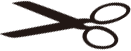 参会反馈单公司名称地  址电   话传  真联系人是否制作海报   □是 □否是否制作海报   □是 □否展位规格参会人数是否制作海报   □是 □否是否制作海报   □是 □否请填写发票抬头：请填写发票抬头：请填写发票抬头：请填写发票抬头：备注：请将参加招聘会海报内容以电子版形式发送到               （邮件发送后请来电确认）备注：请将参加招聘会海报内容以电子版形式发送到               （邮件发送后请来电确认）备注：请将参加招聘会海报内容以电子版形式发送到               （邮件发送后请来电确认）备注：请将参加招聘会海报内容以电子版形式发送到               （邮件发送后请来电确认）备注：请将参加招聘会海报内容以电子版形式发送到               （邮件发送后请来电确认）备注：请将参加招聘会海报内容以电子版形式发送到               （邮件发送后请来电确认）